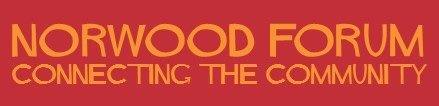 Norwood Forum Committee candidate notes 2022-23 Norwood Forum is a volunteer-led organisation covering West Norwood, Gipsy Hill and Tulse Hill.  We aim to celebrate our wonderful neighbourhood and its vibrant, diverse, but cohesive community whilst making a positive difference to the quality of life for people who live and work here. Register for our regular newsletter, dedicated to communicating and connecting the local community.Membership of the Forum itself is open to any individual, organisation or business with an interest in Norwood and in furthering the Forum’s objectives, who also accepts and abides by the Code of Conduct for Forum members; see Annex 1 of the Constitution: www.norwoodforum.org/constitutionThe Norwood Forum Committee comprises up to 11 positions available as ordinary Committee members (without portfolio), together with the four officers of the Forum: Chair, Vice Chair, Secretary and Treasurer. The Committee and officers are responsible for overseeing and managing the Forum, and are directly accountable to the Norwood Forum.  Procedures for nominations and elections to the Committee, and details of the duties of the Committee and its individual officers, are also set out in the Forum’s constitution.In completing your form, please ensure you complete section 4: the candidate’s supporting statement, to explain why you want to join/rejoin the Committee, what specific areas you want to work on and, if you are standing for a Committee officer post, what you will bring to that role. Closing date and time for applications: 12noon, Saturday 2 July 2022.  Candidates should complete and send the nomination form by this deadline to info@norwoodforum.org. Please note (as set out in the Constitution (para.6d)): “The Committee reserves the right to request further information from nominees regarding their application to serve on the Committee or as an officer, including information regarding association with Norwood, previous experience or expertise that may be relevant, and possible conflicts of interests. Nominees agree to make available relevant information for consideration by the Committee and Forum.”New Committee members and officers will serve from the Norwood Forum AGM to be held as part of a public meeting on Saturday 9 July 2022 at St. Luke’s Church, Knights Hill, West Norwood, London SE27 0HS. Refreshments will be available from 12:30pm, the public meeting begins at 1pm and the AGM business will be reached at approximately 2pm.If any nomination forms are rejected, the Chair will advise the prospective committee member accordingly.